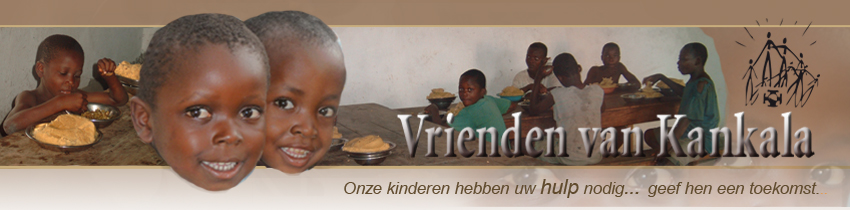 Stichting “Vrienden Van Kankala”Jaarrekening 2021Gegevens voor de jaarrekeningGegevens voor de jaarrekeningGegevens voor de jaarrekeningOverzicht inkomstenOverzicht inkomstenprivé giften17.021,00 € giften organisaties11.786,00 €andere0,00 €Totaal28.807,00 €Overzicht uitgavenOverzicht uitgavenOnkostenvergoedingen en vacatiegelden voor bestuursleden en/of beleidsbepalers0,00 €Kosten gemaakt door de stichting601,68 €Doorstortingen voor project CRSK25.500,00 €Totaal26.101,68 €Totaal vermogen Totaal vermogen 3.782,32 €